GUIA PRACTICA DE RECICLAJE DOMESTICOPLASTICOS: botellas de agua, jugo, bebida, envases de aseo como cloro, limpia muebles, lava loza, shampoo, bálsamo, cremas, bolsas plásticas de cualquier color y porte, film, plástico de embalar, jabas viejas.Todo envase marcado con un triángulo con los números 1, 2, 4 o 5 sirven.NO SE TRABAJAN BOTELLAS DE ACEITE COMESTIBLE NI VEHICULAR, NO SE RECIBEN CAJAS DE HELADO O DE MANTEQUILLA, NI ENVASES DE YOGURT.LATAS DE ALUMINIO: cerveza, energéticas y bebidas.NO SE TRABAJAN LAS LATAS DE CONSERVA NI LAS LATAS DE AEROSOL DE NINGUN TIPO.CARTON: de todo tipo como cajas de remedios, caja pasta de dientes, cajas de puré en polvo, cajas de detergentes, rollos de confort y toalla nova.NO SE TRABAJAN CAJAS TETRAPACK DE NINGUN TIPO.PAPEL: Se reciclan hojas blancas ralladas, impresas por ambos lados, rotas, enteras, picadas, etc.NO SE TRABAJA DIARIO NI PAPEL CRAFT.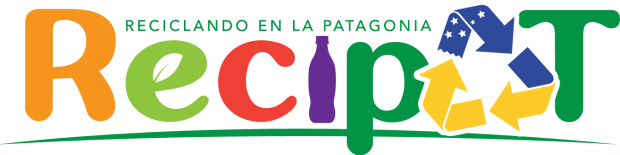 GUIA PRACTICA DE RECICLAJE DOMESTICOPLASTICOS: botellas de agua, jugo, bebida, envases de aseo como cloro, limpia muebles, lava loza, shampoo, bálsamo, cremas, bolsas plásticas de cualquier color y porte, film, plástico de embalar, jabas viejas.Todo envase marcado con un triángulo con los números 1, 2, 4 o 5 sirven.NO SE TRABAJAN BOTELLAS DE ACEITE COMESTIBLE NI VEHICULAR, NO SE RECIBEN CAJAS DE HELADO O DE MANTEQUILLA, NI ENVASES DE YOGURT.LATAS DE ALUMINIO: cerveza, energéticas y bebidas.NO SE TRABAJAN LAS LATAS DE CONSERVA NI LAS LATAS DE AEROSOL DE NINGUN TIPO.CARTON: de todo tipo como cajas de remedios, caja pasta de dientes, cajas de puré en polvo, cajas de detergentes, rollos de confort y toalla nova.NO SE TRABAJAN CAJAS TETRAPACK DE NINGUN TIPO.PAPEL: Se reciclan hojas blancas ralladas, impresas por ambos lados, rotas, enteras, picadas, etc.NO SE TRABAJA DIARIO NI PAPEL CRAFT.